Aider Aimer Africa StyleÉtuis, trousses, porte-monnaie, porte-clés, Décoration, bijoux.Étui à tablette 25€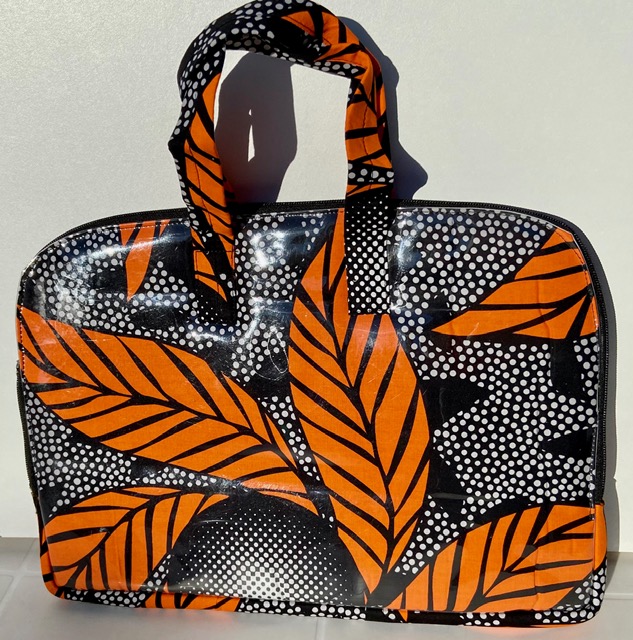 Étui à ordinateur 35€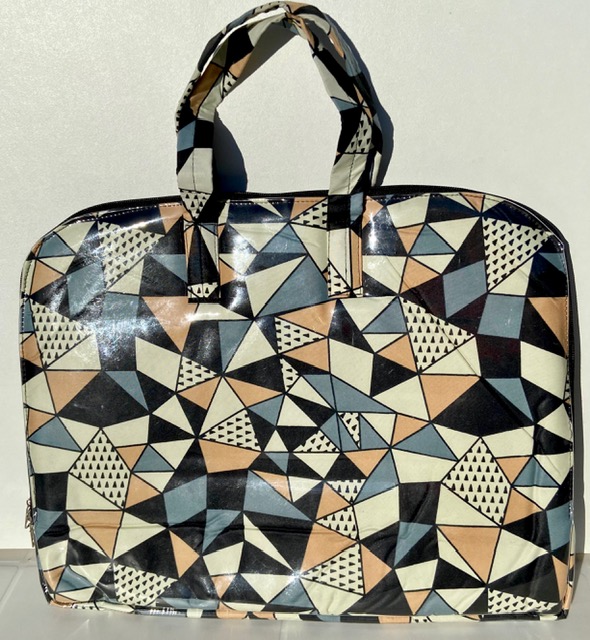 Pirogue 35€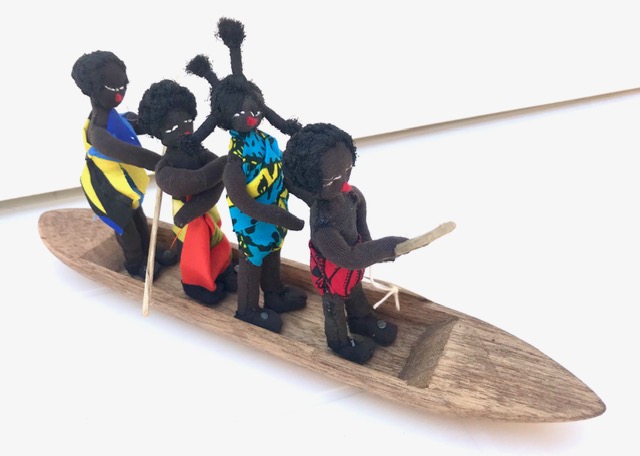 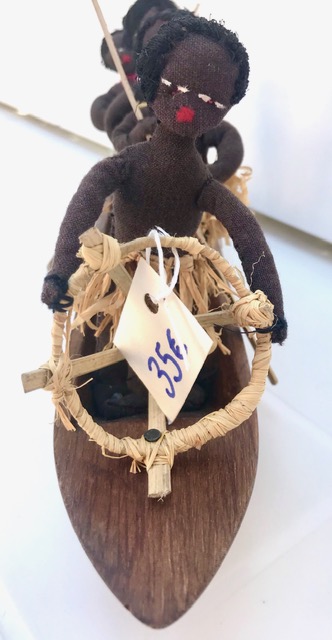 Statuette 25€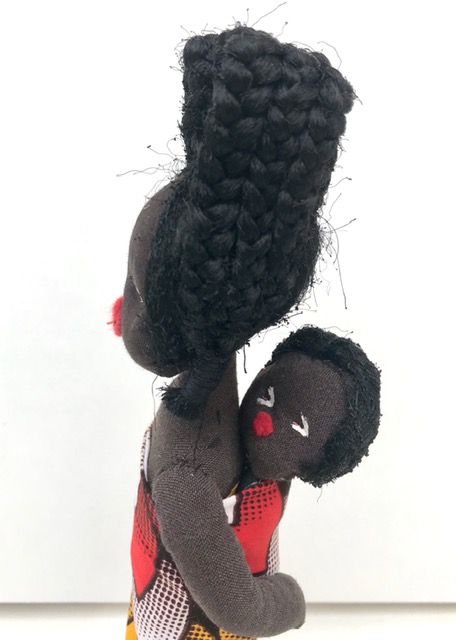 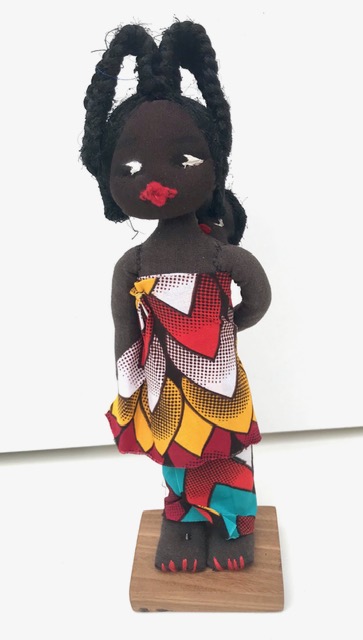 Ange ou poupée à suspendre 5€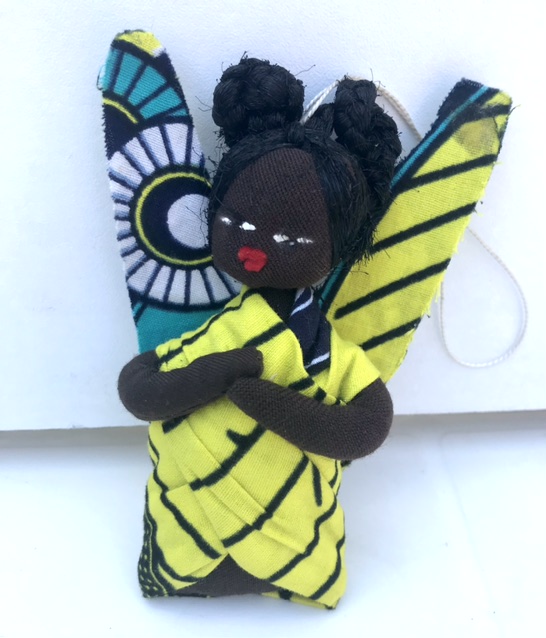 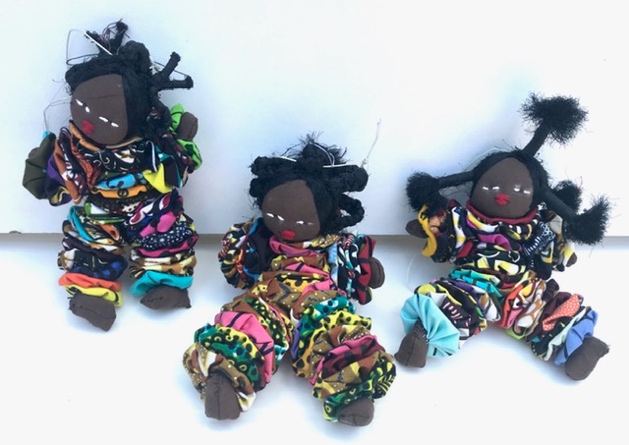 Porte-clés éléphant ou figurine 5€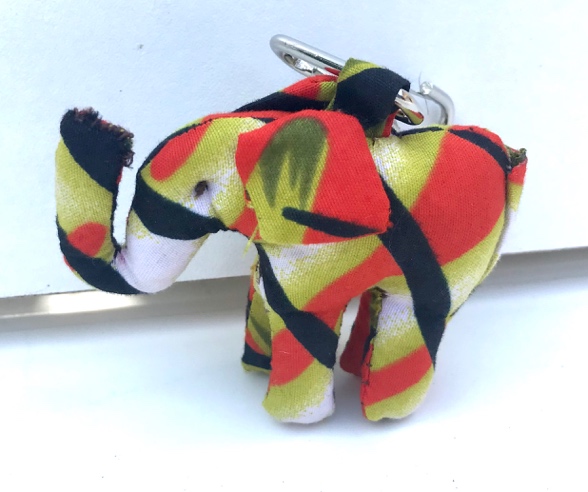 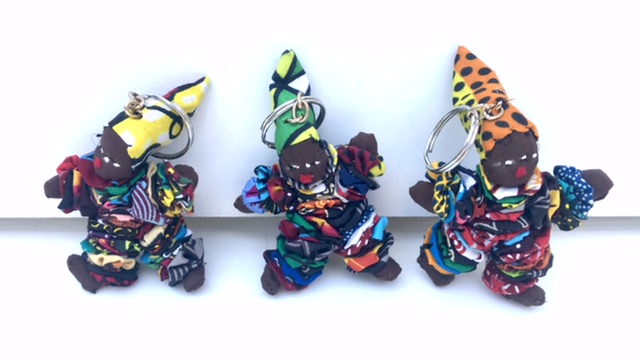 Éléphant 5€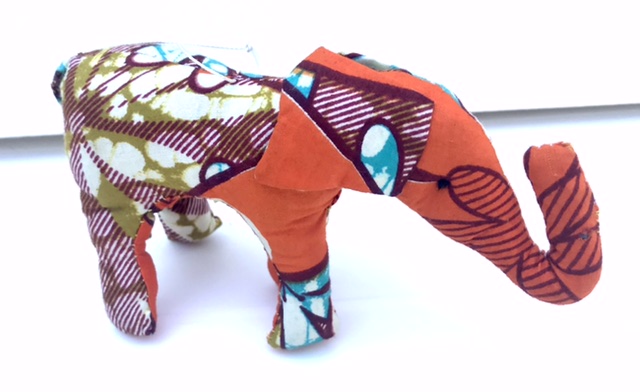 Étui (3 pochettes intérieures) 10€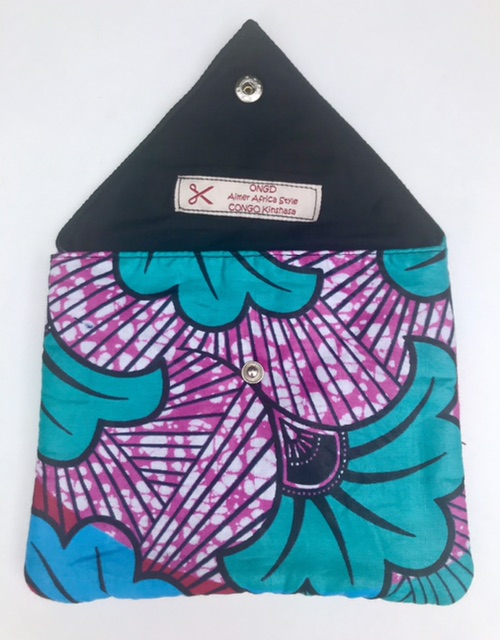 Étui à lunettes 5€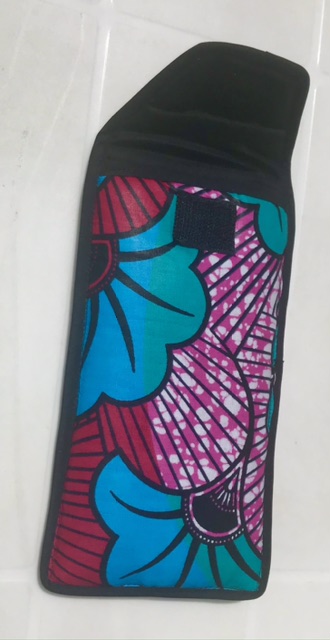 Porte-monnaie 5€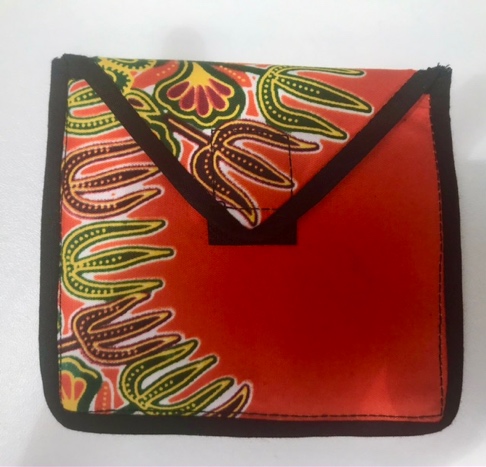 Trousse 6 ou 8€ selon la taille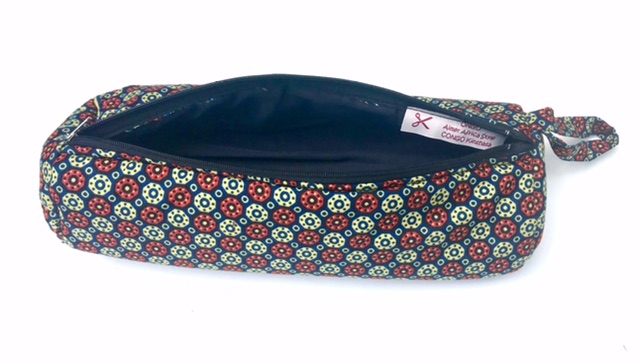 Trousse de toilette 20€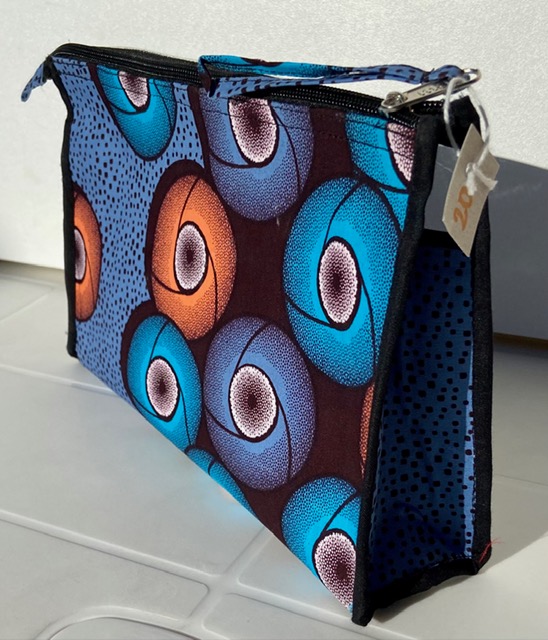 Vanity (carré, rectangulaire, arrondi) 25€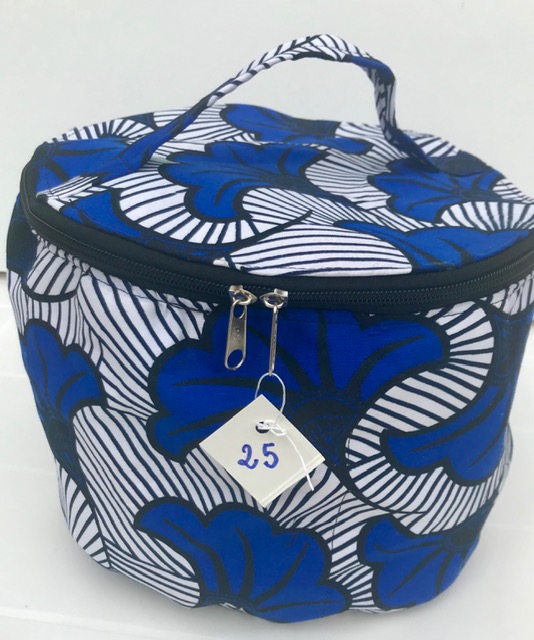 Collier 15€, bracelet 5€, boucle d’oreilles 8€. Ensemble 30€ avec pochette offerte.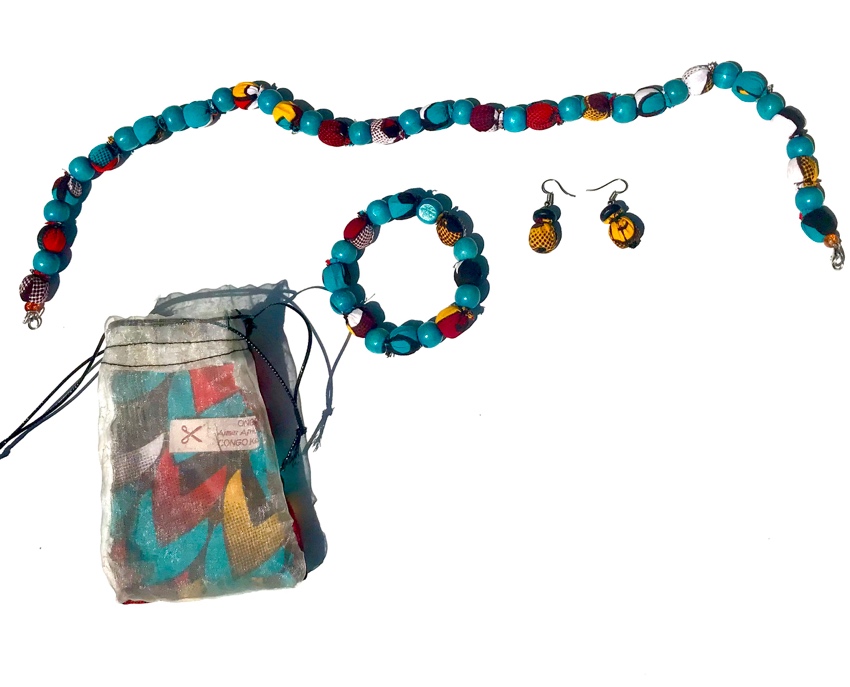 